St. John The Baptist School 500 South 18th Street Plattsmouth, NE  68048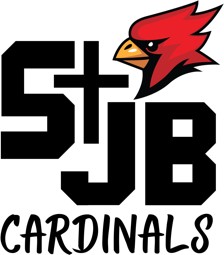 SCHOOL ADVISORY COUNCILFR. HOULIHANCHIEF ADMINISTRATIVE OFFICERLINDA MONAHAN PRINCIPALDONNA WEEDATuesday, December 17, 6:30 PM – 8:00pmSchool LibraryAgendaPRESIDENTRICK SPICKA VICE PRESIDENTSEAN GILLEN SECRETARYTOM BECKMAN MELICCA CARPENTER MONICA YANKUSCall to Order and Opening PrayerReading and Approval of Minutes from Last MeetingStrategic PlanReview of Pillars – Deb WaltonReview of Mission Statement – Deb WaltonCAO ReportPrinciple ReportUpdate on Tuition, Scholarships ect. New itemsParking during an event at the schoolElectronic devices in churchDiocese communications regarding Scholastic Books, especially in light of the role of SAC as an advisory body.Website TrafficAdjournment and closing Prayer